Reporting Form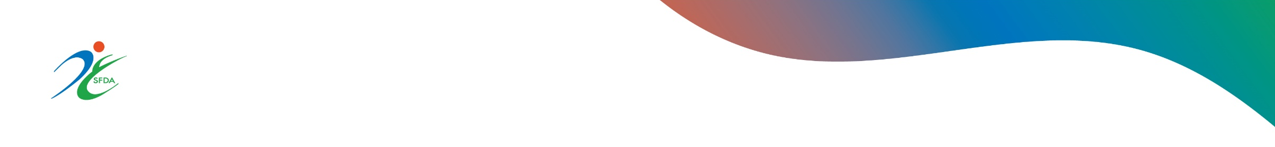 Manufacturers can use their internal form as long as it covers all Data and Information below.N/A could be used if the information is not applicable.ADMINISTRATIVE INFORMATION Report Type (select one):InitialFollow-upCombined initial and finalFinalClassification of Event:Serious Public Health threatDeath    Serious Injury                  Minor injuryOther Reportable EventOther, please specify:Date of this report (dd-mmm-yyyy):Date of incident/adverse event (dd-mmm-yyyy):AR awareness date (dd-mmm-yyyy):Manufacturer awareness date (dd-mmm-yyyy):Expected date of next report (dd-mmm-yyyy):Report Ref (assigned by manufacturer for the case):Information of the submitter of this reportSubmitter of the report:ManufacturerAuthorized representativeImporterDistributorOther, please specify below:Name:Establishment name:Address:Phone No:	     E-mail:EVENT INFORMATION: 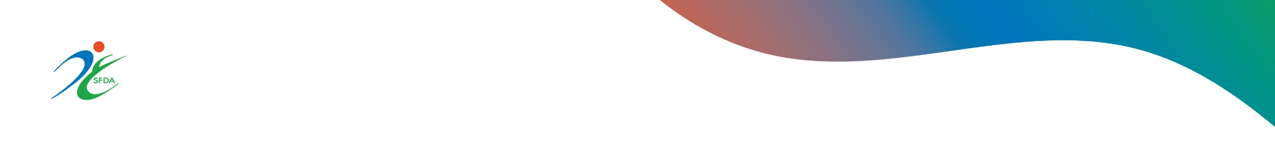 Event Description:No. of affected people involved: No. of devices involved:Operator of device at the time of the eventHealthcare ProfessionalPatientOther, please specify:NoneUsage of DeviceInitial useReuse of a reusable medical deviceProblem noted prior useReuse of a single use medical deviceRe-serviced/refurbished/fully refurbishedOther, please specify:Device Disposition / Current Location:Role of initial reporter:Healthcare professionalPatient Lay userOther, please specify:Medical device problem codes:DEVICE/PRODUCT INFORMATIONDevice Name:	     Authorization Number / Low Risk Device Number:	     Nomenclature SystemMedical device nomenclature code	Catalogue/reference number     Serial No. Lot/Batch No.Software version – if applicable –:Device manufacturing date (dd-mmm-yyyy)Device expiry date – if applicable – (dd-mmm-yyyy)Date when device was implanted – if applicable – (dd-mmm-yyyy)Date when device was explanted – if applicable – (dd-mmm-yyyy)If precise implant/explant dates are unknown, provide the duration of implantation:Risk class of device – if applicable –:Manufacturer Information:Name: Contact Person:     Address:Phone:     E-mail:RESULT OF MANUAFCTURER’S INVESTIGATIONManufacturer’s preliminary comments:For initial and follow-up reports: preliminary results and conclusions of manufacturer’s investigation: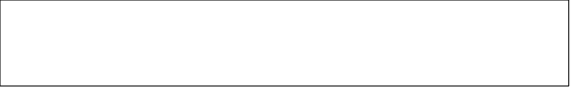 Initial actions (corrective and/or preventive) implemented by the manufacturer:Cause investigation and conclusionFor Final (Reportable incident): Description of the manufacturer’s evaluation concerning possible root causes/causative factors and conclusionIs root cause confirmed?YesNoHas the risk assessment been reviewed? YesNoIf the risk assessment has been reviewed, is it still adequate?YesNoCause Investigation terms and codes:Health Effect terms and codesINFORMATION OF PATIENTAge at time of event (months, years):Gender (M/F):Weight (kg):List of devices involved with the patient (see Section IV):Corrective action taken relevant to the care of the patient:Patient outcome:HEALTHCARE FACILITY INFORMATIONName of the Facility:     Name of Contact Person:	     Address:Phone:	     	     E-mail:     COMMENTS		         Choice 1(most relevant)Choice 2Choice 3Choice 4Choice 5Choice 6Medical device problem codesChoice 1(most relevant)Choice 2Choice 3Choice 4Choice 5Choice 6Choice 7Choice 8Causeinvestigation: Type of investigation(Annex B)Causeinvestigation:Investigation findings(Annex C)Causeinvestigation:Investigationconclusion (Annex D)Choice 1(most relevant)Choice 2Choice 3Choice 4Choice 5Choice 6Choice 7Choice 8Clinical signs,symptoms, and conditionscodes' (Annex E)'Health impact'codes (Annex F)